AS Food Bank Committee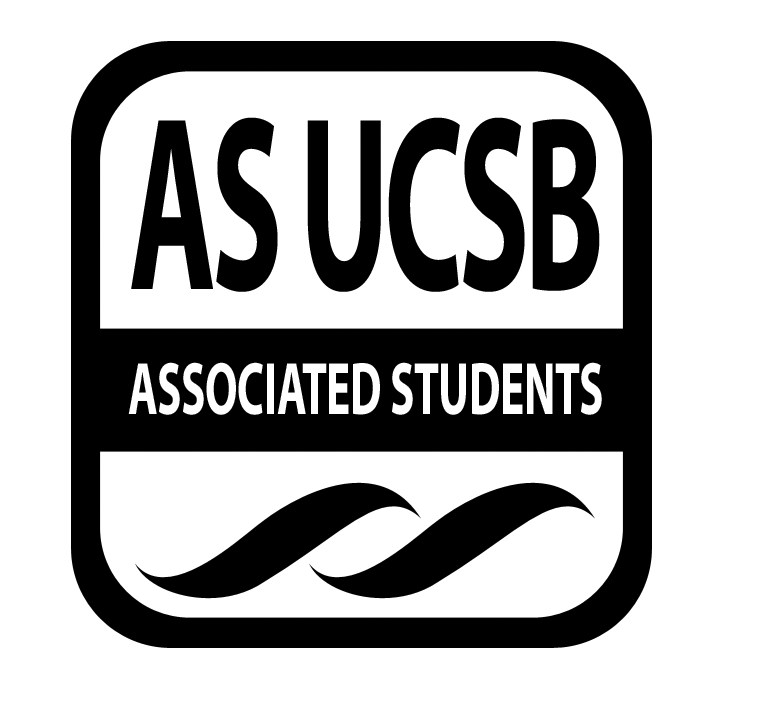 Associated Students December 19, 2016; 
Email Meeting VoteCALL TO ORDER by Bre Jones, Chair at 11:09am
A. MEETING BUSINESSRoll Call (Pre-entered Names)B. PUBLIC FORUMREPORTS   ChairVice ChairInternal Affairs CoordinatorsExternal Affairs CoordinatorPublicity CoordinatorTreasurerOthers / Voting MembersAdvisorACTION ITEMS  F-2 New BusinessApproval to pass Tuyen Nguyen’s request for a budget line item change on the ASFB 240 account from $9,000 refrigeration and $1,000 equipment to $5,000 refrigeration and $5,000 furniture / equipmentMOTION/SECOND: Jones/LeeACTION: Vote: Yes - 9, No - 0, Abstain - 0  NameNote: absent (excused/not excused)arrived late (time)departed early (time)proxy (full name)NameNote:absent (excused/not excused)arrived late (time)departed early (time)proxy (full name)Bre JonesPresentNicolas PascalAbsentGary Van HuynhPresentYanira “Jenny” FloresPresentTuyen NguyenExcusedKathy LeePresentPatrick DohoneyExcusedWen Ying LiuPresentBianca FernandezPresentEileen LuiAbsentSteven MarquardtPresentTeniola AdedejiPresentNathalie RecendezPresentPriyanka BistAbsent